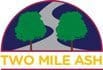 Monday 12th September 2022Bank Holiday – Monday 19th September 2022Dear Parents and Carers,Following the death of Her Majesty Queen Elizabeth II, the Department of Education has issued guidance to all schools regarding closing on Monday 19th September 2022. This is the date of the State Funeral and it will therefore be a bank holiday. Schools will therefore close on this day as a mark of respect. Our Kidz Club provision will also be closed on Monday 19th September. If parents have paid for childcare or school dinners on this day, it will be refunded to the session it was booked on through Parent Pay. Two Mile Ash school will reopen as normal on Tuesday 20th September 2022. With best wishes,Lucy EldridgeHead of Two Mile Ash School